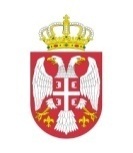 Република СрбијаНародна скупштинаОдбор за уставна питања и законодавствоЈЕДАНАЕСТО ЈАВНО СЛУШАЊЕ„Промене Устава Републике Србије у области правосуђа“Београд, Дом Народне скупштине, Трг Николе Пашића 13, Велика сала петак, 17. септембар 2021. године10:30-11:00		Регистрација учесника – Улазни фоаје11:00-11:30		Уводна обраћања 	Ивица Дачић, председник Народне скупштине	Маја Поповић, министар правде11:30-13:50		Дискусија 13:50-14:00		Завршна речЈелена Жарић Ковачевић, председник Одбора за уставна питања и законодавство